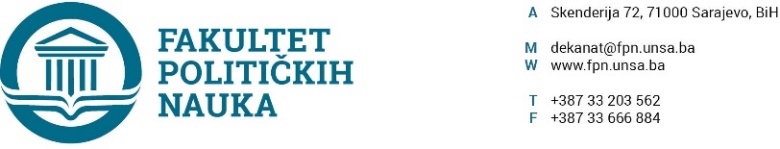 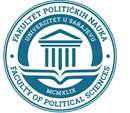 Sarajevo, 28.12.2023. godineDvadesetipeta vanredna elektronska sjednica Vijeća Fakulteta održana je dana 28.12.2023. godine, sa početkom u 10 sati. Period izjašnjavanja po dostavljenim materijalima bio je od 10:00 do 12:00 sati.Za predloženi dnevni red glasalo je 36 članova Vijeća i to: Prof.dr. Nerzuk Ćurak, prof.dr. Zlatan Bajramović, prof.dr. Mirza Emirhafizović, prof.dr. Elmir Sadiković, prof.dr. Darvin Lisica, prof.dr. Fahira Fejzić Čengić, prof.dr. Vlado Azinović, prof.dr. Sead Turčalo, doc.dr. Selma Ćosić, prof.dr. Selmo Cikotić, v.asst. Osman Sušić, prof.dr. Sanela Šadić, prof.dr. Mirza Smajić, prof.dr. Haris Cerić, prof.dr. Dino Abazović, prof.dr. Zarije Seizović, doc.dr. Lamija Silajdžić, prof.dr. Sarina Bakić, doc.dr. Irena Praskač Salčin, doc.dr. Veldin Kadić, prof.dr. Valida Repovac Nikšić, prof.dr. Hamza Karčić, prof.dr. Sanela Bašić, prof.dr. Ehlimana Spahić, prof.dr. Dževad Termiz, doc.dr. Nina Babić, doc.dr. Anida Dudić-Sijamija, asst. Amina Vatreš, prof.dr. Elvis Fejzić, prof.dr. Amer Osmić, prof.dr. Lejla Turčilo, prof.dr. Adnan Džafić, prof.dr. Sabira Gadžo Šašić, prof.dr. Merima Čamo, prof.dr. Asim Mujkić, prof.dr. Lejla Mušić i predstavnica stručnog osoblja Anisa Bihorac.Dnevni red je jednoglasno usvojen kako slijedi: PRIJEDLOG DNEVNOG REDA:1.	Imenovanje članova Komisije za izbor člana akademskog osoblja u nastavno-naučno zvanje redovan profesor na naučnu oblast Sigurnosne i mirovne studije.2.	Imenovanje članova Komisije za izbor člana akademskog osoblja u nastavno-naučno zvanje vanredan profesor na naučnu oblast Žurnalistika/Komunikologija.3.	Usvajanje Odluke o usvajanju Prijedloga Smjernica za izbor u akademska zvanja na Univerzitetu u Sarajevu.Tok sjednice:Ad 1. Imenovanje članova Komisije za izbor člana akademskog osoblja u nastavno-naučno zvanje redovan profesor na naučnu oblast Sigurnosne i mirovne studije ;Za tačku 1. glasalo je 36 članova Vijeća fakulteta. Odluka je usvojena jednoglasno. Ad 2. Imenovanje članova Komisije za izbor člana akademskog osoblja u nastavno-naučno zvanje vanredan profesor na naučnu oblast Žurnalistika/Komunikologija;Za tačku 2. glasalo je 36 članova Vijeća fakulteta. Odluka je usvojena jednoglasno.Ad 3. Usvajanje Odluke o usvajanju Prijedloga Smjernica za izbor u akademska zvanja na Univerzitetu u Sarajevu;Za tačku 3. glasalo je 36 članova Vijeća fakulteta. Odluka je usvojena jednoglasno.Sjednica završena u  12:00 sati.          Zapisničar                                                                                                   DEKAN _____________________                                                                                                 _______________________         Hakalović Melisa                                                                                     Prof.dr. Sead Turčalo